Devoir de la semaine #28 – dû le jeudi 13 mai, 2021Nom : _____________________________Classe : ____VendrediTrouve la réponse aux expressions suivantes.  Fais PEDMAS.  Montre tout ton travail.a)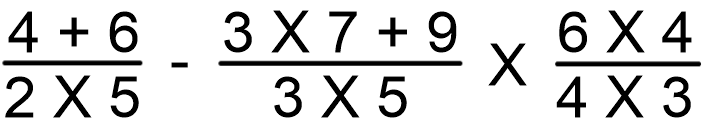 b)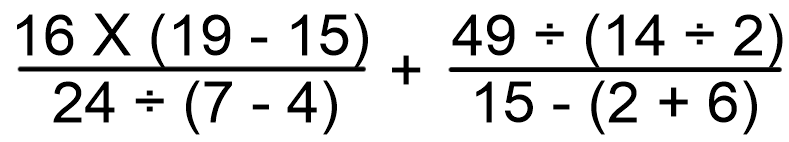 c)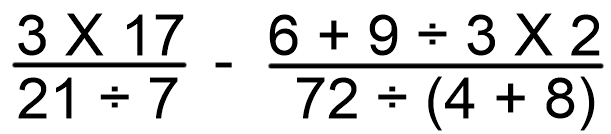 d)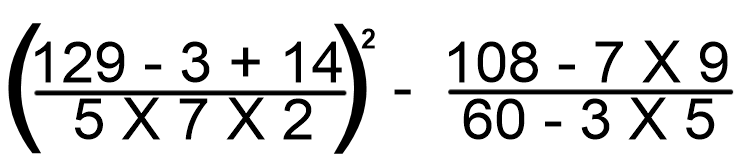 LundiTrouve l’Aire Totale des figures suivantes.  Les formules: 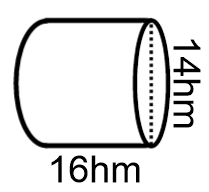 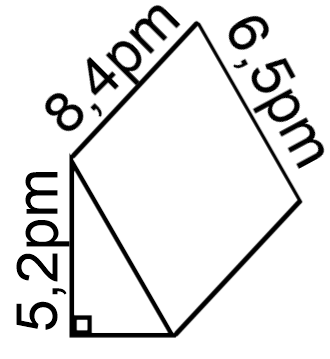 MardiAlgèbre … oui, toujours de l’algèbre ….  Trouve la valeur de la variable.a)    4 (x-3) = 2(x + 2)b) 2 (3a – 15) = 4 (a – 3)c)  5 (b + 3) = 15 (b – 5)d)  8 (c – 12) = 16 (c – 15)e)  2 (2d – 21) = 6 (d – 12)MercrediFais le travail de fractions suivantes.  Fais attention aux signes.  Réduis à la plus simple expression.a) 5  + 1  		b) 4   - 3  c)  3   X 3  		d) 2  ÷ 1 d) 4  + 2  			e) 9  - 3  f)  2   X 3  			g) 6  ÷ 5 h) 2  + 6  			i) 10  - 7  j)  8   X 5  			k) 9  ÷ 8 